Όνομα: .............................................................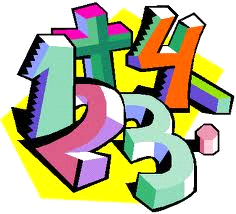 Μονάδες και δεκάδες1. Βάζω σε κύκλο τα νομίσματα που χρειάζονται για να αγοράσω...2. Συμπληρώνω τις ισότητες.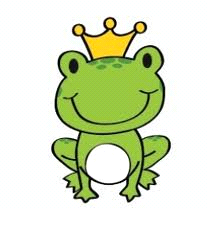 10 + 5 = .........		10 + ......... = 1210 + 8 = .........		10 + ......... = 1910 + 6 = .........		10 + ......... = 1410 + 3 = .........		10 + ......... = 1510 + 7 = .........		10 + ......... = 1117 – 7 = .........		18 - ......... = 1014 – 4 = .........		16 - ......... = 10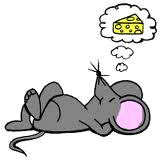 13 – 3 = .........		13 - ......... = 1019 – 9 = .........		12 - ......... = 1012 – 2 = .........		15 - ......... = 103. Συνεχίζω, όπως στο παράδειγμα.25 = 10 + 10 + 5						36 = 10 + 10 + 10 + 627 = ...... + ...... + ......					32 = ...... + ...... + ...... + ......29 = ...... + ...... + ...... 					33 = ...... + ...... + ...... + ...... 22 = ...... + ...... + ...... 					39 = ...... + ...... + ...... + ...... 			45 = ...... + ...... + ...... + ...... + ...... 			47 = ...... + ...... + ...... + ...... + ...... 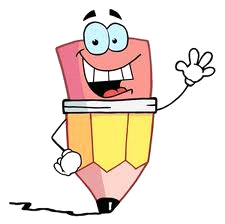 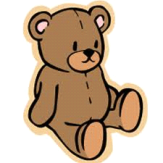 14 €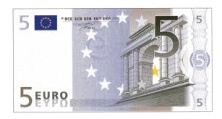 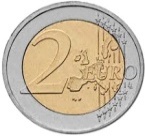 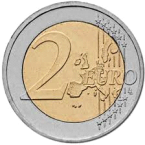 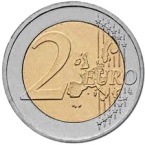 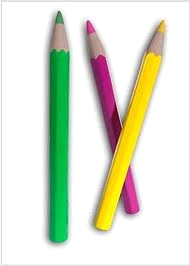 6 €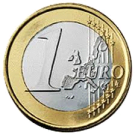 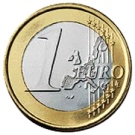 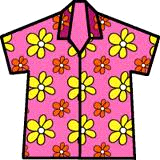 38 €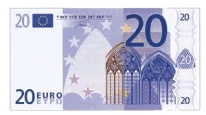 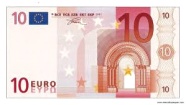 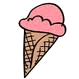                         57 λεπτά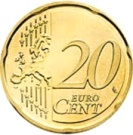 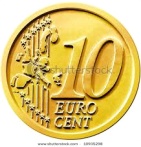 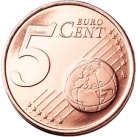 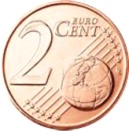 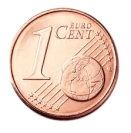 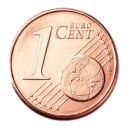 